09. 04.2020. Предмет: Русский языкТема: Текст-повествование и роль в нем глаголовПосмотрите видеоурок по ссылке https://resh.edu.ru/subject/lesson/3986/main/180955/Познакомьтесь с правилом в учебнике на странице 82.Выполните упражнение 144 на странице 82 (устно ответьте на вопросы, озаглавьте текст, запишите заголовок и выпишите из текста предложение о жаворонке.)Выполните упражнение 145 на странице 83 (устно ответьте на вопросы к тексту, придумайте заголовок, запишите его и запишите ответ на один из вопросов к тексту.)Сдать на проверку: выполненные упражнения в виде фото тетради (на каждом фото должна быть видна фамилия и имя ученика)09. 04.2020. Предмет: МатематикаТема: Название чисел при деленииПосмотрите видеоурок по ссылке https://resh.edu.ru/subject/lesson/4303/main/213464/Выучить, как называются числа при делении в учебнике на странице 62.Выполнить № 1 стр.62 (записать числовые выражения и найти их значение.Решить задачи в № 2 стр.62 (выполнив рисунок, записав решение и ответ)Решить уравнения в №6 стр.62 (напоминаю, оформление записи решения уравнении)Х-2 = 5Х = 5+2Х = 77 – 2 = 5      5 = 5Сдать на проверку: выполненные задания в виде фото тетради (на каждом фото должна быть видна фамилия и имя ученика)09. 04.2020. Предмет: Литературное чтение Тема: Е.Благинина  «Посидим в тишине», Э.Мошковская «Я маму мою обидел…»Познакомтесь с биографией  Елены Александровны Благининой и Э́ммы Эфра́имовны Мошко́вской по ссылке https://resh.edu.ru/subject/lesson/5070/main/187434/Прочитайте стихотворения на страницах 119-121 учебникаСоставьте рассказ на тему «Нет лучшего дружка, чем родная матушка». Запишите его в тетрадь (5-6 предложений)Сдать на проверку: выполненное задание в виде фото тетради (на каждом фото должна быть видна фамилия и имя ученика)09. 04.2020. Предмет: Окружающий мир Тема: Водные богатстваПосмотрите видеоурок по ссылке https://resh.edu.ru/subject/lesson/5535/main/157552/Прочитайте в учебнике материал на страницах 82-85Выполните задание 1, 2, 3 в дидактическом материале на данной карточке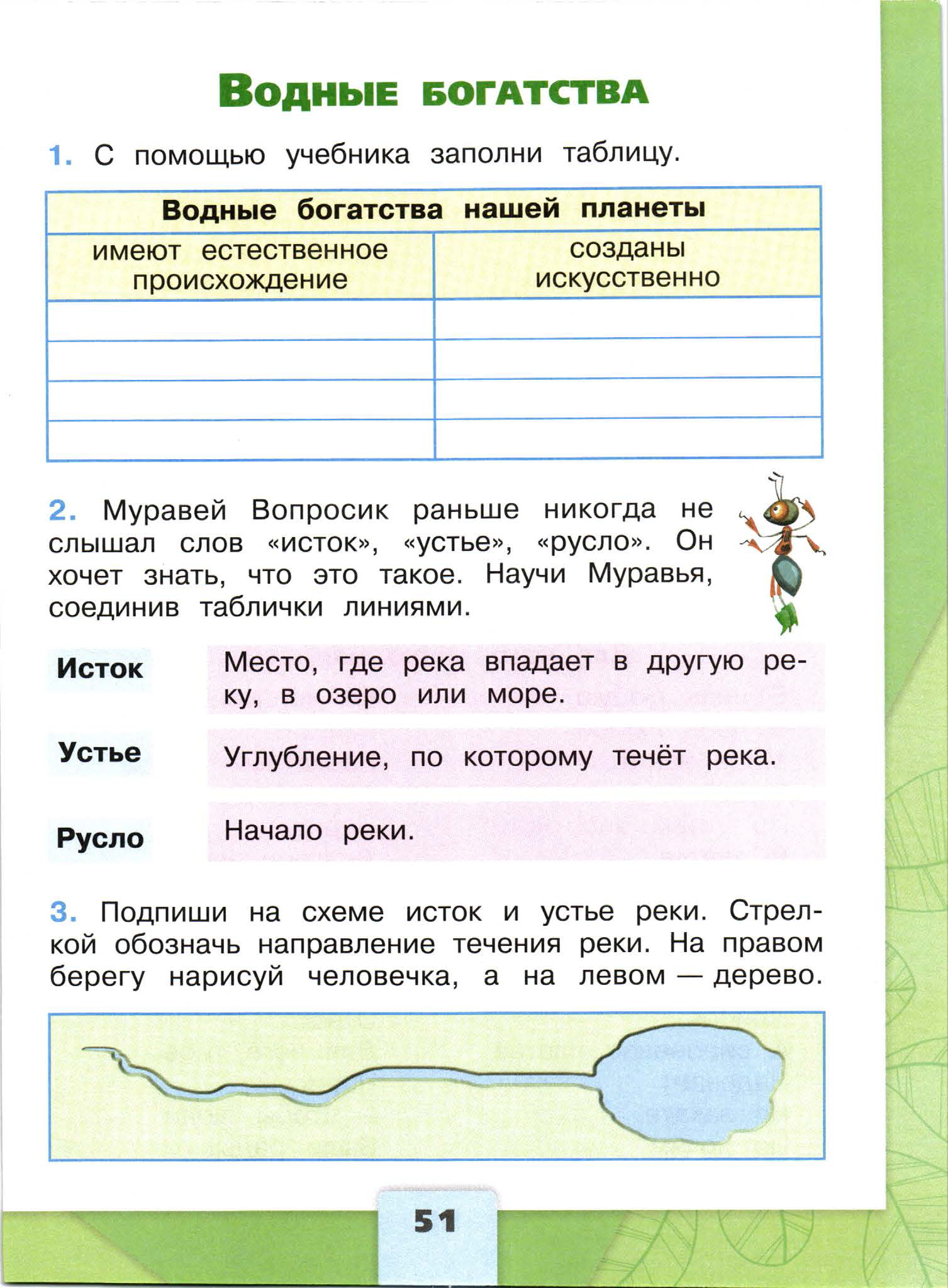 Сдать на проверку: 14.04.2020  выполненные задания в виде фото карточки (на каждом фото должна быть видна фамилия и имя ученика)09.04.2020 г. Предмет: Физкультура 2б класс.Тема урока: Осанка.1. Прочитать тему занятия «Осанка» на странице 24-31 вашего учебника.2. Выполните дома предложенные в вашем учебнике упражнения :1.при сутулой спине - стр.29(Рис.1)2.Для укрепления мышц живота спины – стр.30(Рис.2)3.Для укрепления мышц стоп ног – стр.31(Рис. 3)